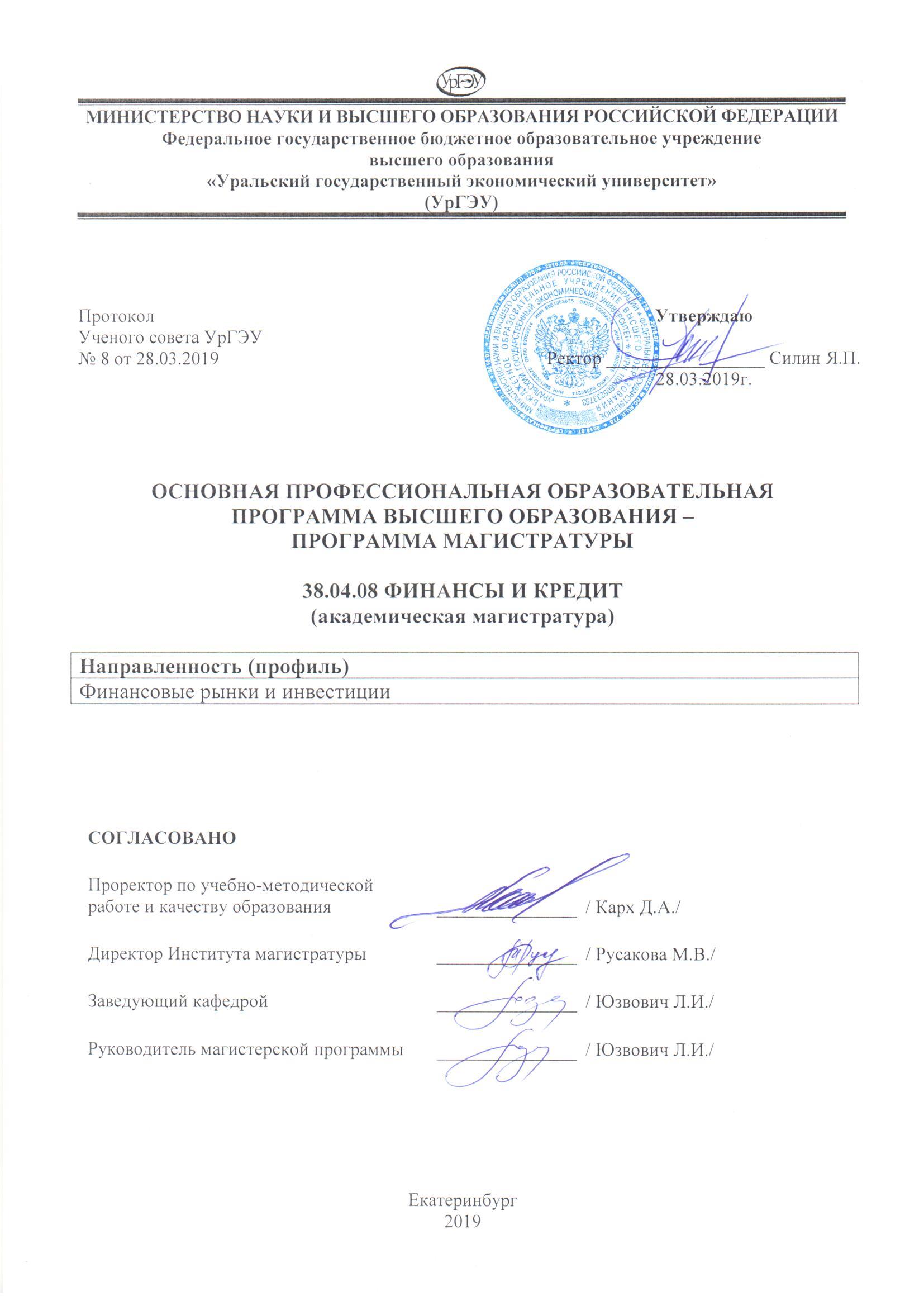 СОДЕРЖАНИЕИСПОЛЬЗУЕМЫЕ СОКРАЩЕНИЯУрГЭУ или университет – Федеральное государственное образовательное учреждение высшего образования «Уральский государственный экономический университет»;ОК – общекультурные компетенции;ОПК – общепрофессиональные компетенции;ПК – профессиональные компетенции;ФГОС ВО – федеральный государственный образовательный стандарт высшего образования (уровень магистратуры);ОПОП – основная профессиональная образовательная программа высшего образования – программа магистратуры;з.е. – зачетная единица; ГИА – государственная итоговая аттестация;ОС – оценочные материалы; РПД – рабочая программа дисциплины; Л – занятия лекционного типа (лекции); ПЗ – практические занятия;СРС – самостоятельная работа обучающихся; ЭО – электронное обучение;ДОТ – дистанционные образовательные технологии;ЭИОС – электронная информационная образовательная среда университета;ЭБС – электронные библиотечные системы;ПООП – примерные основные образовательные программы.1. ОБЩИЕ ПОЛОЖЕНИЯ ОСНОВНЫХ ПРОФЕССИОНАЛЬНЫХ ОБРАЗОВАТЕЛЬНЫХ ПРОГРАММ ВЫСШЕГО ОБРАЗОВАНИЯ – ПРОГРАММ МАГИСТРАТУРЫ ОБЩАЯ ХАРАКТЕРИСТИКА ОПОП Основная профессиональная образовательная программа высшего образования – программа магистратуры (далее программа магистратуры) определяет область, объекты, виды профессиональной деятельности и профессиональные задачи выпускников, освоивших программу.Разработана в соответствии с Приказом Министерства образования и науки РФ от 30 марта 2015 г. N 325 "Об утверждении федерального государственного образовательного стандарта высшего образования по направлению подготовки 38.04.08 Финансы и кредит (уровень магистратуры)".Образовательная деятельность по программе магистратуры осуществляется на русском языке.Цель программы – подготовка высококвалифицированных магистров и исследователей в области финансовых рынков и инвестиционного бизнеса.Объем программы магистратуры составляет 120 зачетных единиц (далее - з.е.) вне зависимости от формы обучения, применяемых образовательных технологий, реализации программы магистратуры с использованием сетевой формы, реализации программы магистратуры по индивидуальному учебному плану, в том числе ускоренному обучению.Объем программы магистратуры в очной форме обучения, реализуемый за один учебный год, составляет 60 з.е.;При обучении по индивидуальному учебному плану лиц с ограниченными возможностями здоровья может быть увеличен по их желанию не более чем на полгода по сравнению со сроком, установленным для соответствующей формы обучения. Объем программы магистратуры за один учебный год при обучении по индивидуальному учебному плану вне зависимости от формы обучения не более 75 з.е.Срок получения образования по программе магистратуры: по очной форме обучения, включая каникулы, предоставляемые после прохождения государственной итоговой аттестации, вне зависимости от применяемых образовательных технологий, составляет 2 года; по очно-заочной форме обучения вне зависимости от применяемых образовательных технологий составляет 2 года 4 месяца; по заочной форме обучения вне зависимости от применяемых образовательных технологий составляет 2 года 5 месяцев;при обучении по индивидуальному учебному плану вне зависимости от формы обучения составляет не более срока получения образования, установленного для соответствующей формы обучения;при обучении по индивидуальному учебному плану лиц с ограниченными возможностями здоровья может быть увеличен по их желанию не более чем на 1 год по сравнению со сроком получения образования для соответствующей формы обучения.Формы обучения по программе - очная- заочнаяПри реализации программы магистратуры возможно применение электронного обучения и дистанционных образовательных технологий.При обучении лиц с ограниченными возможностями здоровья электронное обучение и дистанционные образовательные технологии предусматривают возможность приема-передачи информации в доступных для них формах.Реализация программы магистратуры возможна с использованием сетевой формы.Область профессиональной деятельности выпускников, освоивших программу магистратуры, включает:управление финансами и денежными потоками, а также финансовый контроль в коммерческих организациях, в том числе финансово-кредитных, некоммерческих организациях, органах государственной власти и местного самоуправления, неправительственных и общественных организациях;исследование финансовых, денежных, кредитных рынков в академических и ведомственных научно-исследовательских учреждениях, негосударственных исследовательских фондах и организациях, консалтинговых и инвестиционных компаниях;педагогическую деятельность в образовательных организациях высшего образования, дополнительного профессионального образования, профессиональных образовательных организациях.Объектами профессиональной деятельности выпускников, освоивших программу магистратуры, являются:финансовые и денежно-кредитные отношения;денежные, финансовые и информационные потоки;национальные и мировые финансовые системы;финансы субъектов хозяйствования.При реализации программ магистратуры, все общекультурные и общепрофессиональные компетенции, а также профессиональные компетенции, отнесенные к тем видам профессиональной деятельности, на которые ориентированы образовательные программы (по направленности (профилю), включаются в набор требуемых результатов освоения программ магистратуры.Программы магистратуры по направленностям (профилям), ориентированы на профессиональные стандарты (приложение 1), трудовые функции которых соотносятся с профессиональными компетенциями и включаются в набор требуемых результатов освоения программ магистратуры (приложение 2).ОПОП ориентирована на конкретные виды профессиональной деятельности, к которым готовится магистра, исходя из потребностей рынка труда.Выпускник, освоивший программу магистратуры, в соответствии с видами профессиональной деятельности, на которые ориентирована программа магистратуры, должен быть готов решать следующие профессиональные задачи:научно-исследовательская деятельность:выявление и исследование актуальных проблем в области денег, финансов и кредита;разработка планов и программ проведения исследований в области финансов и кредита;подготовка соответствующих заданий для научных подразделений и отдельных исполнителей;разработка методов и инструментов проведения финансово-экономических исследований, анализ полученных результатов;обобщение имеющихся данных для составления финансовых обзоров, отчетов и научных публикаций в области финансов и кредита;поиск, сбор, обработка, анализ и систематизация информации по теме научного исследования в области финансов и кредита;разработка теоретических моделей исследуемых процессов, явлений и объектов, относящихся к сфере профессиональной деятельности, оценка и интерпретация полученных результатов;выявление и исследование эффективных направлений финансового обеспечения инновационного развития на микро-, мезо-и макроуровне;разработка системы управления рисками на основе исследования финансово-экономических рисков в деятельности хозяйствующих субъектов;исследование проблем финансовой устойчивости организаций (включая финансово-кредитные организации) для разработки эффективных методов ее обеспечения с учетом фактора неопределенности;интерпретация результатов финансово-экономических исследований с целью разработки финансовых аспектов перспективных направлений инновационного развития коммерческими некоммерческих организаций (включая финансово-кредитные организации).организационно-управленческая деятельность:разработка краткосрочной и долгосрочной финансовой политики, и стратегии развития коммерческих и некоммерческих организаций различных организационно-правовых форм, включая финансово-кредитные, и их отдельных подразделений, а также финансовой политики публично-правовых образований;управление движением денежных потоков, формированием и использованием финансовых ресурсов;руководство финансовыми службами и подразделениями коммерческих и некоммерческих организаций различных организационно-правовых форм, включая финансово-кредитные, органов государственной власти и органов местного самоуправления, неправительственных и международных организаций;руководство временными творческими коллективами, создаваемыми для разработки финансовых аспектов новых проектных решений.ПЛАНИРУЕМЫЕ РЕЗУЛЬТАТЫ ОСВОЕНИЯ ОПОПВ результате освоения ОПОП у выпускника должны быть сформированы общекультурные (ОК), общепрофессиональные (ОПК), профессиональные (ПК) компетенции, установленные в соответствии ФГОС ВО.Общекультурные компетенции ОКОбщепрофессиональные компетенции (ОПК)Профессиональные компетенции (ПК)1.3. ОБЩАЯ ХАРАКТЕРИСТИКА СТРУКТУРЫ ПРОГРАММЫ МАГИСТРАТУРЫБлок 1 Дисциплины (модули), относящиеся к базовой части программы магистратуры, являются обязательными для освоения обучающимся вне зависимости от направленности (профиля) программы, которую он осваивает. Дисциплины (модули), относящиеся к вариативной части программы магистратуры, практики (в том числе НИР) определяют направленность (профиль) программы. После выбора обучающимся направленности (профиля) программы набор соответствующих дисциплин (модулей), практик (в том числе НИР) становится обязательным для освоения обучающимся.Обучающимся обеспечивается возможность освоения дисциплин (модулей) по выбору, в том числе специализированные условия инвалидам и лицам с ограниченными возможностями здоровья, в объеме не менее 30 процентов вариативной части Блока 1 "Дисциплины (модули)".Количество часов, отведенных на занятия лекционного типа, в целом по Блоку 1 "Дисциплины (модули)" должно составлять не более 40 процентов от общего количества часов аудиторных занятий, отведенных на реализацию этого Блока.В Блок 2 "Практики, в том числе научно-исследовательская работа (НИР)" входят учебная и производственная, в том числе преддипломная практика.В Блок 3 "Государственная итоговая аттестация" входит защита выпускной квалификационной работы, включая подготовку к защите и процедуру защиты.1.4. ОБЩАЯ ХАРАКТЕРИСТИКА УСЛОВИЙ РЕАЛИЗАЦИИ ОПОПКадровые условия реализации программыКвалификация руководящих и научно-педагогических работников соответствует квалификационным характеристикам, установленным в Едином квалификационном справочнике должностей руководителей, специалистов и служащих.Реализация ОПОП обеспечивается руководящими и научно-педагогическими работниками организации, а также лицами, привлекаемыми к реализации программы магистратуры на условиях гражданско-правового договора.Материально-технические условия УрГЭУ располагает материально-технической базой и необходимым комплектом лицензионного программного обеспечения соответствующей действующим противопожарным правилам и нормам, и обеспечивающей проведение всех видов дисциплинарной и междисциплинарной подготовки, практической и научно-исследовательской работ обучающихся, предусмотренных учебным планом.Специальные помещения представляют собой учебные аудитории для проведения занятий лекционного типа, занятий семинарского типа, курсового проектирования (выполнения курсовых работ), групповых и индивидуальных консультаций, текущего контроля и промежуточной аттестации, а также помещения для самостоятельной работы и помещения для хранения и профилактического обслуживания учебного оборудования, лаборатории, оснащенные лабораторным оборудованием, в зависимости от степени его сложности.Помещения для самостоятельной работы обучающихся оснащены компьютерной техникой с возможностью подключения к сети "Интернет" и обеспечением доступа в электронную информационно-образовательную среду организации.Для применения электронного обучения, дистанционных образовательных технологий имеются виртуальные аналоги специально оборудованных помещений (лабораторий).При реализации программ магистратуры каждый обучающийся в течение всего периода обучения обеспечен индивидуальным неограниченным доступом:- к электронной информационно-образовательной среде http://lib.usue.ru/ - к электронно-библиотечным системам.Электронная информационно-образовательная среда обеспечивает возможность доступа, обучающегося из любой точки, в которой имеется доступ к информационно-телекоммуникационной сети «Интернет», как на территории УрГЭУ, так и вне ее. Функционирование электронной информационно-образовательной среды обеспечивается соответствующими средствами информационно-коммуникационных технологий и квалификацией работников, ее использующих и поддерживающих. Учебно-методические условияДля проведения занятий лекционного типа предлагаются наборы демонстрационного оборудования и учебно-наглядных пособий, обеспечивающие тематические иллюстрации, соответствующие, рабочим учебным программам дисциплин.Программа обеспечена необходимым комплектом лицензионного программного обеспечения (состав определяется в рабочих программах дисциплин и ежегодно обновляется.Электронное портфолио обучающегося по ОПОППортфолио формируется с первого курса и размещается в электронном виде на сайте http://portfolio.usue.ruЭлектронное портфолио обучающегося по ОПОП включает в себя следующие виды письменных работ:контрольные работы, предусмотренные учебными планами очно-заочной формы обучения;курсовые работы (проекты), предусмотренные учебными планами всех форм обучения;отчеты по всем видам практики;рецензии и оценки.Обучающий самостоятельно загружает сканы документов (титульный лист, выходные данные, работа, список литературы, приказы, патенты, свидетельства и т.д.), подтверждающие его участие в:научно-практических мероприятиях (форумах, конференциях, конкурсах, олимпиадах и т.д.);научных публикациях (тезисы докладов);выполнении научно-исследовательских работ, отраженное в научных отчетах по хоздоговорным НИР, государственным контрактам, грантам;создании объектов интеллектуальной собственности;сканы документов (грамот, благодарственных писем, благодарностей, дипломов и пр.), подтверждающих его участие и отражающих результаты его личных достижений в общественной деятельности, спорте, культуре.1.5. ОБЩАЯ ХАРАКТЕРИСТИКА СОДЕРЖАНИЯ ОБРАЗОВАТЕЛЬНОЙ ДЕЯТЕЛЬНОСТИ ПО ОПОПАудиторная, контактная работа состоит из:Контактная работа при проведении учебных занятий по дисциплинам включает в себя:занятия лекционного типа (лекции и иные учебные занятия, предусматривающие преимущественную передачу учебной информации педагогическими работниками организации и лицами, привлекаемыми организацией к реализации образовательных программ на иных условиях, обучающимся);занятия семинарского типа (семинары, практические занятия, практикумы, лабораторные работы, коллоквиумы и иные аналогичные занятия);групповые консультации;индивидуальную работу обучающихся с педагогическими работниками организации и лицами, привлекаемыми организацией к реализации образовательных программ на иных условиях (в том числе индивидуальные консультации);иную контактную работу, предусматривающую групповую или индивидуальную работу обучающихся с педагогическими работниками организации и лицами, привлекаемыми организацией к реализации образовательных программ на иных условиях.Предусмотрена аудиторная контактная работа, а также контактная работа в электронной информационно-образовательной среде УрГЭУ.Практика Типы учебной практики:практика по получению первичных профессиональных умений и навыков.Типы производственной практики:практика по получению профессиональных умений и опыта профессиональной деятельности (в том числе технологическая практика, педагогическая практика);НИР.Способы проведения учебной и производственной практики:Стационарная.Преддипломная практика проводится для выполнения выпускной квалификационной работы и является обязательной.Учебная и (или) производственная практики могут проводиться в структурных подразделениях организации.Для лиц с ограниченными возможностями здоровья выбор мест прохождения практик должен учитывать состояние здоровья и требования по доступности.Проведение практик осуществляется на основе договоров с организациями, деятельность которых соответствует профилю ОПОП, осваиваемому в рамках ОПОП. Формы проведения практик.Практика проводится дискретно – путем выделения в календарном учебном графике непрерывного периода учебного времени для проведения каждого вида практики, предусмотренных ОПОП.Обучающиеся, совмещающие обучение с трудовой деятельностью, вправе проходить практику по месту трудовой деятельности в случаях, если профессиональная деятельность, осуществляемая ими, соответствует требованиям к содержанию практики.Обучающиеся в период прохождения практики выполняют индивидуальные задания, предусмотренные программами практики. Результаты практики оцениваются посредством проведения промежуточной аттестации, по оценочным материалам УрГЭУ.Самостоятельная работа студентовОрганизация самостоятельной работы обучающихся по ОПОП осуществляется по трем направлениям:внеаудиторная (написание рефератов, выполнение контрольных работ, подготовка отчетов по практике, написание курсовой работы и др.);аудиторная самостоятельная работа, под непосредственным контролем преподавателя (выполнение аудиторных контрольных, лабораторных работ и т.д.);научно-исследовательская (подготовка курсовых работ, докладов, тезисов к участию в конференциях, форумах, подготовка работ на конкурсы, олимпиады и т.д.).Научно-исследовательская работаПодготовка публикаций по направленности (профилю) программы, выступления на конференциях, круглых столах и т.д.Текущий контроль успеваемости обеспечивает оценивание хода освоения дисциплин и прохождения практик. Промежуточная аттестация обучающихся обеспечивает оценивание промежуточных и окончательных результатов обучения по дисциплинам и прохождения практик (в том числе результатов курсового проектирования (выполнения курсовых работ).Промежуточная аттестацияПорядок проведения промежуточной аттестации включает в себя систему оценивания результатов промежуточной аттестации и критерии выставления оценок. Формы промежуточной аттестации, периодичность, порядок проведения, устанавливаются учебным планом. Порядок и сроки ликвидации академической задолженности устанавливаются локальными нормативными актами УрГЭУ.Государственная итоговая аттестацияК ГИА допускается обучающийся, не имеющий академической задолженности и в полном объеме выполнивший учебный план или индивидуальный учебный план. ГИА проводится государственными экзаменационными комиссиями в целях определения соответствия результатов освоения обучающимися ОПОП соответствующим требованиям ФГОС ВО.В государственную итоговую аттестацию обучающихся входит защита выпускной квалификационной работы, включая подготовку к процедуре защиты и процедуру защиты.Лицам, успешно прошедшим государственную итоговую аттестацию, выдаются документ об образовании и квалификации. Обучающимся по образовательным программам после прохождения ГИА предоставляется по их заявлению каникулы в пределах срока освоения соответствующей образовательной программы, по окончании которых производится отчисление обучающихся в связи с получением образования.1.6. ОБЩИЕ ТРЕБОВАНИЯ К СИСТЕМЕ ОЦЕНИВАНИЯ РЕЗУЛЬТАТОВ ОСВОЕНИЯ ОПОП И КРИТЕРИИ ВЫСТАВЛЕНИЯ ОЦЕНОКТекущая аттестация. Используется 5-балльная система оценивания. Оценка работы студента в течение семестра осуществляется преподавателем в соответствии с разработанной им системой оценки учебных достижений в процессе обучения по данной дисциплине. В рабочих программах дисциплин и практик закреплены виды текущей аттестации, планируемые результаты контрольных мероприятий и критерии оценки учебный достижений.Промежуточная аттестация. Используется 5-балльная система оценивания. Оценка работы студента по окончанию дисциплины (части дисциплины) осуществляется преподавателем в соответствии с разработанной им системой оценки достижений студента в процессе обучения по данной дисциплине. Государственная итоговая аттестация. Используется 5-балльная система оценивания. Оценка уровня сформированности компетенций и готовности обучающего решать профессиональные задачи.Шкала оценивания для текущей, промежуточной аттестации (по дисциплинам Блока 1, практикам Блока 2)5-4 балла – высокий уровень3 балла – средний уровеньКритерии оценки содержания, качества подготовки и защиты выпускной квалификационной работы (Блок3)Оценка «неудовлетворительно» выставляется, если:аппарат исследования не продуман или отсутствует его описание;неудачно сформулированы цель и задачи, выводы носят декларативный характер;в работе не обоснована актуальность проблемы; работа не носит самостоятельного исследовательского характера; не содержит анализа и практического разбора деятельности объекта исследования; не имеет выводов и рекомендаций; не отвечает требованиям, изложенным в методических указаниях кафедры;работа имеет вид компиляции из немногочисленных источников без оформления ссылок на них или полностью заимствована;в заключительной части не отражаются перспективы и задачи дальнейшего исследования данной темы, вопросы практического применения и внедрения результатов исследования в практику;неумение анализировать научные источники, делать необходимые выводы, поверхностное знакомство со специальной литературой; минимальный библиографический список;студент на защите не может аргументировать выводы, затрудняется отвечать на поставленные вопросы по теме либо допускает существенные ошибки;в отзывах научного руководителя и рецензента имеются существенные критические замечания;оформление не соответствует требованиям, предъявляемым к ВКР;к защите не подготовлены презентационные материалы.1.7. ОБЩИЕ ТРЕБОВАНИЯ К ОРГАНИЗАЦИИ ОБРАЗОВАТЕЛЬНОГО ПРОЦЕССА ДЛЯ ЛИЦ С ОГРАНИЧЕННЫМИ ВОЗМОЖНОСТЯМИ ЗДОРОВЬЯВ целях доступности освоения программы для лиц с ограниченными возможностями здоровья при необходимости (по заявлению студента) университет обеспечивает следующие условия:установление особого порядок освоения дисциплин, дисциплин по физической культуре и спорту с учетом состояния их здоровья;выбор мест прохождения практика с учетом особенностей их психофизического развития, индивидуальных возможностей, состояния здоровья обучающихся и требований по доступности;обеспечение электронными образовательными ресурсами в формах, адаптированных к ограничениям их здоровья.обучение по индивидуальному учебному плану вне зависимости от формы обучения может быть увеличено по их желанию не более чем на 1 год по сравнению со сроком получения образования для соответствующей формы обучения. при реализации программы магистратуры организация использует электронное обучение и дистанционные образовательные технологии, которые должны предусматривать возможность приема-передачи информации в доступных для них формах. Обучающимся обеспечен доступ (удаленный доступ), к современным профессиональным базам данных и информационным справочным системам, состав которых определяется в рабочих программах дисциплин (модулей) и подлежит ежегодному обновлению.государственная итоговая аттестация проводится организацией с учетом особенностей их психофизического развития, их индивидуальных возможностей и состояния здоровья. При проведении государственной итоговой аттестации обеспечивается соблюдение следующих общих требований: проведение государственной итоговой аттестации для инвалидов в одной аудитории совместно с обучающимися, не являющимися инвалидами, если это не создает трудностей для инвалидов и иных обучающихся при прохождении государственной итоговой аттестации; присутствие в аудитории ассистента (ассистентов), оказывающего обучающимся инвалидам необходимую техническую помощь с учетом их индивидуальных особенностей (занять рабочее место, передвигаться, прочитать и оформить задание, общаться с председателем и членами государственной экзаменационной комиссии); использование необходимыми обучающимся инвалидам техническими средствами при прохождении государственной итоговой аттестации с учетом их индивидуальных особенностей; обеспечение возможности беспрепятственного доступа обучающихся инвалидов в аудитории, туалетные и другие помещения, а также их пребывания в указанных помещениях.Для лиц с ограниченными возможностями здоровья по зрению:наличие альтернативной версии официального сайта университета в сети «Интернет» для слабовидящих;размещение в доступных для обучающихся, являющихся слепыми или слабовидящими, местах и в адаптированной форме (с учетом их особых потребностей) справочной информации о расписании учебных занятий (в том числе шрифтом Брайля);присутствие ассистента, оказывающего обучающемуся необходимую помощь; обеспечение выпуска альтернативных форматов печатных материалов (крупный шрифт или аудиофайлы);обеспечение доступа обучающегося, являющегося слепым и использующего собаку-проводника, к зданию университета.Для лиц с ограниченными возможностями здоровья по слуху: дублирование звуковой справочной информации о расписании учебных занятий визуальной (установка мониторов с возможностью трансляции субтитров (мониторы, их размеры и количество определяются с учетом размеров помещения);обеспечение надлежащими звуковыми средствами воспроизведения информации.Для лиц с ограниченными возможностями здоровья, имеющих нарушения опорно-двигательного аппарата, доступ и возможность пребывания в учебных и иных помещениях, столовых, туалетных и других помещениях университета (наличие пандусов, поручней, расширенных дверных проемов, лифтов, специальных кресел и других приспособлений).2. ХАРАКТЕРИСТИКА ОСНОВНЫХ ПРОФЕССИОНАЛЬНЫХ ОБРАЗОВАТЕЛЬНЫХ ПРОГРАММ – ПРОГРАММ МАГИСТРАТУРЫ, 38.04.08 ФИНАНСЫ И КРЕДИТ 2.1. ОБЩАЯ МАТРИЦА КОМПЕТЕНЦИЙ БАЗОВОЙ ЧАСТИ ПРОГРАММЫ МАГИСТРАТУРЫДисциплины, относящиеся к базовой части программы магистратуры, обязательные вне зависимости от направленности (профиля) программы магистратуры. 2.2. ПО НАПРАВЛЕННОСТИ (ПРОФИЛЮ)Цель программы – подготовка высококвалифицированных магистров и исследователей в области финансовых рынков и инвестиционного бизнеса.Трудоустройство выпускников, освоивших ОПОП (Наименование базовой группы, должности (профессии) или специальности (ЕКС, ОКЗ) (ПС))Руководители специализированных подразделений (служб) в учреждениях, организациях и на предприятиях, осуществляющих общую коммерческую деятельность, операции с недвижимостью и другие коммерческие услугиМенеджерФинансовый консультантПерсональный менеджерСпециалист по финансовому планированиюСпециалисты по предпринимательской деятельности и кадрам, не вошедшие в другие группыБрокерАгент коммерческийРуководитель направления (подразделения) по финансовому консультированиюЗаместитель генерального директора по финансовому консультированиюРуководители финансово-экономических и административных подразделений (служб)Руководители служб и подразделений в сфере финансовой деятельности и страхованияНачальник финансового отделаПриложение 1Перечень профессиональных стандартов,соответствующих профессиональной деятельности выпускников, освоившихпрограмму магистратуры по направлению подготовки 38.04.08 Финансы и кредит Приложение 2Перечень общих требований, соответствующих профессиональной деятельности выпускников, освоивших программу магистратуры по направлению подготовки 38.04.08 Финансы и кредит Сопряжение профессиональных компетенций с квалификационными требованиями профессиональных стандартов (общетрудовыми и трудовыми функциями)Область профессиональной деятельности (по Реестру Минтруда) 08 Финансы и экономикаИСПОЛЬЗУЕМЫЕ СОКРАЩЕНИЯ31. ОБЩИЕ ПОЛОЖЕНИЯ ОСНОВНЫХ ПРОФЕССИОНАЛЬНЫХ ОБРАЗОВАТЕЛЬНЫХ ПРОГРАММ ВЫСШЕГО ОБРАЗОВАНИЯ – ПРОГРАММ МАГИСТРАТУРЫ41.1. Общая характеристика ОПОП 41.2. Планируемые результаты освоения ОПОП61.3. Общая характеристика структуры программы магистратуры101.4. Общая характеристика условий реализации ОПОП111.5. Общая характеристика содержания образовательной деятельности по ОПОП131.6. Общие требования к  системе оценивания результатов освоения ОПОП и критерии выставления оценок141.7. Общие требования к организации образовательного  процесса для лиц с ограниченными возможностями здоровья182. ХАРАКТЕРИСТИКА ОСНОВНЫХ ПРОФЕССИОНАЛЬНЫХ ОБРАЗОВАТЕЛЬНЫХ ПРОГРАММ – ПРОГРАММ МАГИСТРАТУРЫ, 38.04.08 ФИНАНСЫ И КРЕДИТ, ПО НАПРАВЛЕННОСТИ (ПРОФИЛЮ), ОБЩАЯ МАТРИЦА КОМПЕТЕНЦИЙ БАЗОВОЙ ЧАСТИ ПРОГРАММЫ МАГИСТРАТУРЫ202.1. Общая матрица компетенций базовой части202.2. По направленности (профилю) Финансовые рынки и инвестиции21Приложение 1 Перечень профессиональных стандартов, соответствующих профессиональной деятельности выпускников, освоивших программу магистратуры по направлению подготовки 38.04.08 Финансы и кредит24Приложение 2 Перечень общих требований, соответствующих профессиональной деятельности выпускников, освоивших программу магистратуры по направлению подготовки 38.04.08 Финансы и кредит Сопряжение профессиональных компетенций с квалификационными требованиями профессиональных стандартов (общетрудовыми и трудовыми функциями)25Направленности (профили)Виды профессиональной деятельности, к которым готовятся выпускникиВиды профессиональных стандартовФинансовые рынки и инвестицииОсновные:- научно-исследовательская;Дополнительные:- организационно-управленческая08.00408.00808.015Код и наименование общекультурной компетенцииНаименование индикатора достижения общекультурной компетенцииОснование Анализ отечественного, зарубежного опыта и профессиональных стандартовОК-1 способность к абстрактному мышлению, анализу, синтезуЗнает основные принципы абстрактного мышления и методы анализа информации и синтезаУмеет грамотно, логично, аргументировано формирует собственные точки зрения и оценкиВладеет навыками поиска, создания научных текстов; теоретической дискуссии, экспертных оценок и т.д. в рассуждениях других участников профессиональной деятельности; определяет и оценивает последствия поставленных задачОК-2 готовность действовать в нестандартных ситуациях, нести социальную и этическую ответственность за принятые решенияЗнает различные приемы и способы корпоративной социальной ответственности; особенности поведения выделенных групп людей, с которыми работает, учитывает их в своей профессиональной деятельности Умеет строить профессиональные отношения с участниками процесса, коллегами; разрабатывать стратегии сотрудничества для достижения поставленной цели, определять свою роль в командеВладеет навыками работы в команде, в проектах, распределения ролей в условиях командного взаимодействия; эффективного взаимодействия с другими членами команды, в т.ч. участия в обмене информацией, знаниями, опытом, презентации результатов работы команд и нести ответственность за принятые решенияОК-3 готовность к саморазвитию, самореализации, использованию творческого потенциалаЗнает методы сбора и обобщения финансовой информацииУмеет соотносить разнородные явления в области финансово-кредитных отношений и систематизировать их в рамках избранных видов профессиональной деятельностиВладеет навыками работы с информационными источниками, компьютером как средством управления информацией; определения и оценки выполнения поставленных задач в рамках саморазвития, самореализации и использования творческого потенциала Код и наименование общепрофессиональной компетенцииНаименование индикатора достижения общекультурной компетенцииОснование Анализ отечественного, зарубежного опыта и профессиональных стандартовОПК-1 готовность к коммуникации в устной и письменной формах на русском и иностранном языках для решения задач профессиональной деятельностиЗнает основы информационной и библиографической культуры, основные требования к информационной безопасности.Умеет решать стандартные задачи профессиональной деятельности на основе информационной и библиографической культуры.Владеет навыками использования информационно-коммуникационных технологий в решении задач профессиональной деятельности с учетом основных требований информационной безопасностиОПК-2 готовностью руководить коллективом в сфере своей профессиональной деятельности, толерантно воспринимая социальные, этнические, конфессиональные и культурные различияЗнает основы сбора, анализа и обработки данных для решения профессиональных задачУмеет осуществлять сбор, анализ и обработку данных для решения профессиональных задачВладеет навыками сбора, анализа и обработки данных для решения профессиональных задачПрофессиональные задачи(ФГОС ВО)Код и наименование ПКНаименование индикатора достижения ПК для всех дисциплин, формирующих ПКОснование Анализ отечественного, зарубежного опыта и профессиональных стандартоворганизационно-управленческая деятельностьорганизационно-управленческая деятельностьорганизационно-управленческая деятельность- разработка краткосрочной и долгосрочной финансовой политики, и стратегии развития коммерческих и некоммерческих организаций различных организационно-правовых форм, включая финансово-кредитные, и их отдельных подразделений, а также финансовой политики публично-правовых образований;- управление движением денежных потоков, формированием и использованием финансовых ресурсов;- руководство финансовыми службами и подразделениями коммерческих и некоммерческих организаций различных организационно-правовых форм, включая финансово-кредитные, органов государственной власти и органов местного самоуправления, неправительственных и международных организаций;- руководство временными творческими коллективами, создаваемыми для разработки финансовых аспектов новых проектных решений.ПК-12 способность руководить разработкой краткосрочной и долгосрочной финансовой политики и стратегии развития организаций, в том числе финансово-кредитных и их отдельных подразделений на основе критериев финансово-экономической эффективности, а также финансовой политики публично-правовых образованийЗнать: показатели краткосрочной и долгосрочной финансовой политики, и стратегии развития организаций, критерии финансово-экономической эффективности.Уметь: разрабатывать и собирать исходные данные, необходимые для расчета показателей краткосрочной и долгосрочной финансовой политики, и стратегии развития организаций, критерий финансово-экономической эффективности.Владеть навыками (трудовые действия) обеспечения взаимодействия структурных подразделений организации при совместной деятельности; участия в планировании мероприятий, направленные на повышение качества финансового сервиса организации.- разработка краткосрочной и долгосрочной финансовой политики, и стратегии развития коммерческих и некоммерческих организаций различных организационно-правовых форм, включая финансово-кредитные, и их отдельных подразделений, а также финансовой политики публично-правовых образований;- управление движением денежных потоков, формированием и использованием финансовых ресурсов;- руководство финансовыми службами и подразделениями коммерческих и некоммерческих организаций различных организационно-правовых форм, включая финансово-кредитные, органов государственной власти и органов местного самоуправления, неправительственных и международных организаций;- руководство временными творческими коллективами, создаваемыми для разработки финансовых аспектов новых проектных решений.ПК-13 способность руководить финансовыми службами и подразделениями организаций различных организационно-правовых форм, в том числе финансово-кредитных, органов государственной власти и органов местного самоуправления, неправительственных и международных организаций, временными творческими коллективами, создаваемыми для разработки финансовых аспектов новых проектных решенийЗнать: законодательные нормативы и акты различных организационно-правовых форм, в том числе финансово-кредитных, органов государственной власти и органов местного самоуправления, неправительственных и международных организаций, временными творческими коллективами.Уметь: руководить финансовыми службами и подразделениями организаций различных организационно-правовых форм, в том числе финансово-кредитных, органов государственной власти и органов местного самоуправления, неправительственных и международных организаций, временными творческими коллективами.Владеть навыками (трудовые действия) организации, курировании и контроля деятельности подразделения по финансовому консультированию.- разработка краткосрочной и долгосрочной финансовой политики, и стратегии развития коммерческих и некоммерческих организаций различных организационно-правовых форм, включая финансово-кредитные, и их отдельных подразделений, а также финансовой политики публично-правовых образований;- управление движением денежных потоков, формированием и использованием финансовых ресурсов;- руководство финансовыми службами и подразделениями коммерческих и некоммерческих организаций различных организационно-правовых форм, включая финансово-кредитные, органов государственной власти и органов местного самоуправления, неправительственных и международных организаций;- руководство временными творческими коллективами, создаваемыми для разработки финансовых аспектов новых проектных решений.ПК-14 способность обеспечить организацию работы по исполнению разработанных и утвержденных бюджетовЗнать: экономические разделы планов бюджетов. Уметь: организовать работу по исполнению разработанных и утвержденных бюджетов.Владеть навыками (трудовые действия) создания и развития организационной структуры по финансовому консультированиюнаучно-исследовательская деятельность научно-исследовательская деятельность научно-исследовательская деятельность -выявление и исследование актуальных проблем в области денег, финансов и кредита;-разработка планов и программ проведения исследований в области финансов и кредита;-подготовка соответствующих заданий для научных подразделений и отдельных исполнителей;-разработка методов и инструментов проведения финансово-экономических исследований, анализ полученных результатов;-обобщение имеющихся данных для составления финансовых обзоров, отчетов и научных публикаций в области финансов и кредита;-поиск, сбор, обработка, анализ и систематизация информации по теме научного исследования в области финансов и кредита;-разработка теоретических моделей исследуемых процессов, явлений и объектов, относящихся к сфере профессиональной деятельности, оценка и интерпретация полученных результатов;-выявление и исследование эффективных направлений финансового обеспечения инновационного развития на микро-, мезо-и макроуровне;-разработка системы управления рисками на основе исследования финансово-экономических рисков в деятельности хозяйствующих субъектов;-исследование проблем финансовой устойчивости организаций (включая финансово-кредитные организации) для разработки эффективных методов ее обеспечения с учетом фактора неопределенности;-интерпретация результатов финансово-экономических исследований с целью разработки финансовых аспектов перспективных направлений инновационного развития коммерческими некоммерческих организаций (включая финансово-кредитные организации)ПК-17 способность осуществлять разработку рабочих планов и программ проведения научных исследований и разработок, подготовку заданий для групп и отдельных исполнителейЗнать: основы финансовых и кредитных процессов и явлений.Уметь: исследовать актуальные проблемы в области финансов, денег и кредита. Владеть навыками (трудовые действия) дополнительной продаже  финансовых продуктов в рамках персонального финансового плана.-выявление и исследование актуальных проблем в области денег, финансов и кредита;-разработка планов и программ проведения исследований в области финансов и кредита;-подготовка соответствующих заданий для научных подразделений и отдельных исполнителей;-разработка методов и инструментов проведения финансово-экономических исследований, анализ полученных результатов;-обобщение имеющихся данных для составления финансовых обзоров, отчетов и научных публикаций в области финансов и кредита;-поиск, сбор, обработка, анализ и систематизация информации по теме научного исследования в области финансов и кредита;-разработка теоретических моделей исследуемых процессов, явлений и объектов, относящихся к сфере профессиональной деятельности, оценка и интерпретация полученных результатов;-выявление и исследование эффективных направлений финансового обеспечения инновационного развития на микро-, мезо-и макроуровне;-разработка системы управления рисками на основе исследования финансово-экономических рисков в деятельности хозяйствующих субъектов;-исследование проблем финансовой устойчивости организаций (включая финансово-кредитные организации) для разработки эффективных методов ее обеспечения с учетом фактора неопределенности;-интерпретация результатов финансово-экономических исследований с целью разработки финансовых аспектов перспективных направлений инновационного развития коммерческими некоммерческих организаций (включая финансово-кредитные организации)ПК-18 способность осуществлять разработку инструментов проведения исследований в области финансов и кредита, анализ их результатов, подготовку данных для составления финансовых обзоров, отчетов и научных публикацийЗнать: финансовую, бухгалтерскую и иную информацию, содержащуюся в отчетности предприятий различных форм собственности, организаций, ведомств, а также инструментарий проведения исследований в области финансов и кредита.Уметь: составлять финансовые обзоры отчеты, готовить научные публикации. Владеть навыками (трудовые действия) создания методологии финансового консультирования и финансового планирования; формирования стандартов и внутренних регламентов по процессу финансового консультирования и финансового планирования.-выявление и исследование актуальных проблем в области денег, финансов и кредита;-разработка планов и программ проведения исследований в области финансов и кредита;-подготовка соответствующих заданий для научных подразделений и отдельных исполнителей;-разработка методов и инструментов проведения финансово-экономических исследований, анализ полученных результатов;-обобщение имеющихся данных для составления финансовых обзоров, отчетов и научных публикаций в области финансов и кредита;-поиск, сбор, обработка, анализ и систематизация информации по теме научного исследования в области финансов и кредита;-разработка теоретических моделей исследуемых процессов, явлений и объектов, относящихся к сфере профессиональной деятельности, оценка и интерпретация полученных результатов;-выявление и исследование эффективных направлений финансового обеспечения инновационного развития на микро-, мезо-и макроуровне;-разработка системы управления рисками на основе исследования финансово-экономических рисков в деятельности хозяйствующих субъектов;-исследование проблем финансовой устойчивости организаций (включая финансово-кредитные организации) для разработки эффективных методов ее обеспечения с учетом фактора неопределенности;-интерпретация результатов финансово-экономических исследований с целью разработки финансовых аспектов перспективных направлений инновационного развития коммерческими некоммерческих организаций (включая финансово-кредитные организации)ПК-19 способность осуществлять сбор, обработку, анализ и систематизацию информации по теме исследования, выбор методов и средств решения задач исследованияЗнать: методы и инструментарий проведения финансово-экономических исследованийУметь: анализировать и интерпретировать данные отечественной и зарубежной статистики для составления финансовых обзоров, отчетов и научных публикаций в области финансов и кредита.Владеть навыками (трудовые действия) согласования позиций и выработки единых подходов по вопросам регламентации процесса финансового консультирования совместно с другими подразделениями организации и внешними финансовыми  консультантами.-выявление и исследование актуальных проблем в области денег, финансов и кредита;-разработка планов и программ проведения исследований в области финансов и кредита;-подготовка соответствующих заданий для научных подразделений и отдельных исполнителей;-разработка методов и инструментов проведения финансово-экономических исследований, анализ полученных результатов;-обобщение имеющихся данных для составления финансовых обзоров, отчетов и научных публикаций в области финансов и кредита;-поиск, сбор, обработка, анализ и систематизация информации по теме научного исследования в области финансов и кредита;-разработка теоретических моделей исследуемых процессов, явлений и объектов, относящихся к сфере профессиональной деятельности, оценка и интерпретация полученных результатов;-выявление и исследование эффективных направлений финансового обеспечения инновационного развития на микро-, мезо-и макроуровне;-разработка системы управления рисками на основе исследования финансово-экономических рисков в деятельности хозяйствующих субъектов;-исследование проблем финансовой устойчивости организаций (включая финансово-кредитные организации) для разработки эффективных методов ее обеспечения с учетом фактора неопределенности;-интерпретация результатов финансово-экономических исследований с целью разработки финансовых аспектов перспективных направлений инновационного развития коммерческими некоммерческих организаций (включая финансово-кредитные организации)ПК-20 способность осуществлять разработку теоретических и новых эконометрических моделей исследуемых процессов, явлений и объектов, относящихся к сфере профессиональной финансовой деятельности в области финансов и кредита, давать оценку и интерпретировать полученные в ходе исследования результатыЗнать: основы теоретических и эконометрических моделей исследуемых процессов, явлений и объектов, относящихся к сфере профессиональной финансовой деятельности в области финансов и кредитаУметь: оценить и интерпретировать полученные в ходе исследования результатыВладеть навыками (трудовые действия) формирования требований к методическому обеспечению процесса финансового консультирования; внедрения единой методологии финансового планирования.-выявление и исследование актуальных проблем в области денег, финансов и кредита;-разработка планов и программ проведения исследований в области финансов и кредита;-подготовка соответствующих заданий для научных подразделений и отдельных исполнителей;-разработка методов и инструментов проведения финансово-экономических исследований, анализ полученных результатов;-обобщение имеющихся данных для составления финансовых обзоров, отчетов и научных публикаций в области финансов и кредита;-поиск, сбор, обработка, анализ и систематизация информации по теме научного исследования в области финансов и кредита;-разработка теоретических моделей исследуемых процессов, явлений и объектов, относящихся к сфере профессиональной деятельности, оценка и интерпретация полученных результатов;-выявление и исследование эффективных направлений финансового обеспечения инновационного развития на микро-, мезо-и макроуровне;-разработка системы управления рисками на основе исследования финансово-экономических рисков в деятельности хозяйствующих субъектов;-исследование проблем финансовой устойчивости организаций (включая финансово-кредитные организации) для разработки эффективных методов ее обеспечения с учетом фактора неопределенности;-интерпретация результатов финансово-экономических исследований с целью разработки финансовых аспектов перспективных направлений инновационного развития коммерческими некоммерческих организаций (включая финансово-кредитные организации)ПК-21 способность выявлять и проводить исследование актуальных научных проблем в области финансов и кредитаЗнать: актуальные научные проблемы в области финансов и кредитаУметь: выявить и провести исследования актуальных научных проблем в области финансов и кредитаВладеть навыками (трудовые действия) формирования требований к закупкам и объемов закупки услуг внешних поставщиков для обеспечения процесса финансового консультирования в организации (базы данных, информационные системы, специализированные средства, консультационные услуги). -выявление и исследование актуальных проблем в области денег, финансов и кредита;-разработка планов и программ проведения исследований в области финансов и кредита;-подготовка соответствующих заданий для научных подразделений и отдельных исполнителей;-разработка методов и инструментов проведения финансово-экономических исследований, анализ полученных результатов;-обобщение имеющихся данных для составления финансовых обзоров, отчетов и научных публикаций в области финансов и кредита;-поиск, сбор, обработка, анализ и систематизация информации по теме научного исследования в области финансов и кредита;-разработка теоретических моделей исследуемых процессов, явлений и объектов, относящихся к сфере профессиональной деятельности, оценка и интерпретация полученных результатов;-выявление и исследование эффективных направлений финансового обеспечения инновационного развития на микро-, мезо-и макроуровне;-разработка системы управления рисками на основе исследования финансово-экономических рисков в деятельности хозяйствующих субъектов;-исследование проблем финансовой устойчивости организаций (включая финансово-кредитные организации) для разработки эффективных методов ее обеспечения с учетом фактора неопределенности;-интерпретация результатов финансово-экономических исследований с целью разработки финансовых аспектов перспективных направлений инновационного развития коммерческими некоммерческих организаций (включая финансово-кредитные организации)ПК-22 способность выявлять и проводить исследование эффективных направлений финансового обеспечения инновационного развития на микро-, мезо-и макроуровнеЗнать: эффективные направления финансового обеспечения инновационного развития на микро-, мезо-и макроуровнеУметь: выявить и провести исследование эффективных направлений финансового обеспечения инновационного развития на микро-, мезо-и макроуровнеВладеть навыками (трудовые действия) утверждения политики и регламентов по финансовому консультированию, описывающих общие принципы и функциональные обязанности  всех участников процесса финансового консультирования клиентов.-выявление и исследование актуальных проблем в области денег, финансов и кредита;-разработка планов и программ проведения исследований в области финансов и кредита;-подготовка соответствующих заданий для научных подразделений и отдельных исполнителей;-разработка методов и инструментов проведения финансово-экономических исследований, анализ полученных результатов;-обобщение имеющихся данных для составления финансовых обзоров, отчетов и научных публикаций в области финансов и кредита;-поиск, сбор, обработка, анализ и систематизация информации по теме научного исследования в области финансов и кредита;-разработка теоретических моделей исследуемых процессов, явлений и объектов, относящихся к сфере профессиональной деятельности, оценка и интерпретация полученных результатов;-выявление и исследование эффективных направлений финансового обеспечения инновационного развития на микро-, мезо-и макроуровне;-разработка системы управления рисками на основе исследования финансово-экономических рисков в деятельности хозяйствующих субъектов;-исследование проблем финансовой устойчивости организаций (включая финансово-кредитные организации) для разработки эффективных методов ее обеспечения с учетом фактора неопределенности;-интерпретация результатов финансово-экономических исследований с целью разработки финансовых аспектов перспективных направлений инновационного развития коммерческими некоммерческих организаций (включая финансово-кредитные организации)ПК-23 способность выявлять и проводить исследование финансово-экономических рисков в деятельности хозяйствующих субъектов для разработки системы управления рисками Знать: финансово-экономические риски в деятельности хозяйствующих субъектовУметь: выявить и провести исследование финансово-экономических рисков в деятельности хозяйствующих субъектов для разработки системы управления рисками Владеть навыками (трудовые действия) координации структурных подразделений организации по вопросам финансового консультирования.-выявление и исследование актуальных проблем в области денег, финансов и кредита;-разработка планов и программ проведения исследований в области финансов и кредита;-подготовка соответствующих заданий для научных подразделений и отдельных исполнителей;-разработка методов и инструментов проведения финансово-экономических исследований, анализ полученных результатов;-обобщение имеющихся данных для составления финансовых обзоров, отчетов и научных публикаций в области финансов и кредита;-поиск, сбор, обработка, анализ и систематизация информации по теме научного исследования в области финансов и кредита;-разработка теоретических моделей исследуемых процессов, явлений и объектов, относящихся к сфере профессиональной деятельности, оценка и интерпретация полученных результатов;-выявление и исследование эффективных направлений финансового обеспечения инновационного развития на микро-, мезо-и макроуровне;-разработка системы управления рисками на основе исследования финансово-экономических рисков в деятельности хозяйствующих субъектов;-исследование проблем финансовой устойчивости организаций (включая финансово-кредитные организации) для разработки эффективных методов ее обеспечения с учетом фактора неопределенности;-интерпретация результатов финансово-экономических исследований с целью разработки финансовых аспектов перспективных направлений инновационного развития коммерческими некоммерческих организаций (включая финансово-кредитные организации)ПК-24 способность проводить исследование проблем финансовой устойчивости организаций, в том числе финансово-кредитных, для разработки эффективных методов ее обеспечения с учетом фактора неопределенности Знать: финансовая устойчивость организаций, в том числе финансово-кредитныхУметь: проводить исследование проблем финансовой устойчивости организаций, в том числе финансово-кредитных, для разработки эффективных методов ее обеспечения с учетом фактора неопределенности Владеть навыками (трудовые действия) разъяснения клиенту экономических и правовых последствий финансовых решений.-выявление и исследование актуальных проблем в области денег, финансов и кредита;-разработка планов и программ проведения исследований в области финансов и кредита;-подготовка соответствующих заданий для научных подразделений и отдельных исполнителей;-разработка методов и инструментов проведения финансово-экономических исследований, анализ полученных результатов;-обобщение имеющихся данных для составления финансовых обзоров, отчетов и научных публикаций в области финансов и кредита;-поиск, сбор, обработка, анализ и систематизация информации по теме научного исследования в области финансов и кредита;-разработка теоретических моделей исследуемых процессов, явлений и объектов, относящихся к сфере профессиональной деятельности, оценка и интерпретация полученных результатов;-выявление и исследование эффективных направлений финансового обеспечения инновационного развития на микро-, мезо-и макроуровне;-разработка системы управления рисками на основе исследования финансово-экономических рисков в деятельности хозяйствующих субъектов;-исследование проблем финансовой устойчивости организаций (включая финансово-кредитные организации) для разработки эффективных методов ее обеспечения с учетом фактора неопределенности;-интерпретация результатов финансово-экономических исследований с целью разработки финансовых аспектов перспективных направлений инновационного развития коммерческими некоммерческих организаций (включая финансово-кредитные организации)ПК-25 способность интерпретировать результаты финансово-экономических исследований с целью разработки финансовых аспектов перспективных направлений инновационного развития организаций, в том числе финансово-кредитныхЗнать: основы проведения финансово-экономических исследованийУметь: интерпретировать результаты финансово-экономических исследований с целью разработки финансовых аспектов перспективных направлений инновационного развития организаций, в том числе финансово-кредитныхВладеть навыками (трудовые действия) предоставления потребителю финансовых услуг информации о состоянии и перспективах рынка, тенденциях в изменении курсов ценных бумаг, иностранной валюты, условий по банковским продуктам и услугам.Структура программы магистратурыСтруктура программы магистратурыОбъем программы магистратуры в з.е.Блок 1Дисциплины (модули)57 - 63Базовая часть18 - 24Вариативная часть39Блок 2Практики, в том числе научно-исследовательская работа (НИР)48 - 57Блок 2Вариативная часть48 - 57Блок 3Государственная итоговая аттестация6 - 9Блок 3Базовая часть6 - 9Объем программы магистратурыОбъем программы магистратуры120Требования ФГОС ВОПо фактуДоля штатных научно-педагогических работников (в приведенных к целочисленным значениям ставок) должна составлять не менее 60 процентов от общего количества научно-педагогических работников организации.более 60% Доля научно-педагогических работников (в приведенных к целочисленным значениям ставок), имеющих образование, соответствующее профилю преподаваемой дисциплины (модуля), в общем числе научно-педагогических работников, реализующих программу магистратуры, должна составлять не менее 70 процентов.более 70%Доля научно-педагогических работников (в приведенных к целочисленным значениям ставок), имеющих ученую степень (в том числе ученую степень, присвоенную за рубежом и признаваемую в Российской Федерации) и (или) ученое звание (в том числе ученое звание, полученное за рубежом и признаваемое в Российской Федерации), в общем числе научно-педагогических работников, реализующих программу магистратуры, должна составлять не менее 80 процентов.более 80%Доля работников (в приведенных к целочисленным значениям ставок) из числа руководителей и работников организаций, деятельность которых связана с направленностью (профилем) реализуемой программы магистратуры (имеющих стаж работы в данной профессиональной области не менее 3 лет) в общем числе работников реализующих программу магистратуры, должна составлять не менее 5 процентов.более 5%По 5-балльной системеХарактеристика показателяотлично обладают теоретическими знаниями в полном объеме, понимают, самостоятельно умеют применять, исследовать, идентифицировать, анализировать, систематизировать, распределять по категориям, рассчитать показатели, классифицировать, разрабатывать модели, алгоритмизировать, управлять,  организовать, планировать процессы исследования, осуществлять оценку результатов  на высоком уровнехорошообладают теоретическими знаниями в полном объеме, понимают, самостоятельно умеют применять, исследовать, идентифицировать, анализировать, систематизировать, распределять по категориям, рассчитать показатели, классифицировать, разрабатывать модели, алгоритмизировать, управлять, организовать, планировать процессы исследования, осуществлять оценку результатов.  Могут быть допущены недочеты, исправленные студентом самостоятельно в процессе работы (ответа и т.д.)удовлетворительнообладают общими теоретическими знаниями, умеют применять, исследовать, идентифицировать, анализировать, систематизировать, распределять по категориям, рассчитать показатели, классифицировать, разрабатывать модели, алгоритмизировать, управлять, организовать, планировать процессы исследования, осуществлять оценку результатов на среднем уровне.Допускаются ошибки, которые студент затрудняется исправить самостоятельно.неудовлетворительнообладают не полным объемом общих теоретическими знаниями, не умеют самостоятельно применять, исследовать, идентифицировать, анализировать, систематизировать, распределять по категориям, рассчитать показатели, классифицировать, разрабатывать модели, алгоритмизировать, управлять, организовать, планировать процессы исследования, осуществлять оценку результатов. Не сформированы умения и навыки для решения профессиональных задач зачтено характеристика показателя соответствует «отлично», «хорошо», «удовлетворительно»не зачтенохарактеристика показателя соответствует «неудовлетворительно»Оценка / Критерий оценкиОценка «отлично»(5 баллов)Оценка «хорошо»(4 балла)Оценка«удовлетворительно»1. Актуальность  выбранной темы, обоснованность  значимости проблемы  для объекта исследования.В работе четко обоснована актуальность темы ВКР с точки зрения значимости проблемы исследования. Формулировки точные и аргументированные.В работе недостаточно полно обоснована актуальность темы ВКР и значимость проблемы исследования. Допускаются отдельные недочеты в формулировках.  Актуальность темы ВКР обоснована не точно. Значимость проблемы исследования сформулирована фрагментарно. 2.  Научная новизна исследования, его теоретическая и практическая значимость Сформулированы четко элементы научной новизны. В работе обоснована   теоретическая значимость исследования, отражена его связь с задачами профессиональной деятельности. Работа содержит   рекомендации по использованию результатов проведенного исследования на практикеЭлементы научной новизны сформулированы. В работе не четко обоснована теоретическая значимость исследования, отражена связь исследования с задачами профессиональной деятельности.Работа содержит элементы рекомендаций по использованию результатов проведенного исследования на практикеВ работе не определены четко элементы научной новизны. В работе не обоснована теоретическая значимость исследования, связь исследования с задачами профессиональной деятельности не четко определена.Практическая направленность работы выражена слабо.3. Четкость формулировок цели и задач исследования, методическая грамотность Цель и задачи исследования грамотно сформулированы, структура работы им полностью соответствует.  Правильно выбраны и применены необходимые методы исследования.  Цель и задачи грамотно сформулированы, структура работы в основном им соответствуют.  Имеются не значительные ошибки в выборе и/или применении методов исследования.  Цель и задачи сформулированы недостаточно четко, слабо связаны со структурой работы. Имеются грубые ошибки в выборе и/или применении методов исследования  4.  Уровень теоретической   разработанности проблемы исследования. Качество литературного обзора. Проведен качественный литературный обзор проблемы исследования, сделаны самостоятельные выводы. Теоретический материал хорошо структурирован, обобщен. Понятийный аппарат полностью автором освоен.    Литературный обзор проблемы исследования проведен, выводы в целом самостоятельные. Теоретический материал недостаточно четко структурирован и обобщен. Понятийным аппаратом автор в целом владеет.Литературный обзор недостаточно полный, выводы поверхностные. Теоретический материал плохо структурирован, обобщения отсутствуют. Есть ошибки в применении понятийного аппарата.5. Корректность выбора и  использования информационных источников для проведения исследования.Умеет работать с различными информационными источниками. Корректно использует литературные источники. Умеет пользоваться нормативными документами, статистическими данными, данными организаций. Ссылки на источники выполнены грамотно. Списки использованных источников полные. Требования конфиденциальности информации  соблюдаются.В целом умеет работать с информационными источниками. Корректно использует литературные источники. Умеет пользоваться нормативными документами, статистическими данными, данными организаций. Однако ссылки на источники выполнены с ошибками. Списки использованных источников не полные. Требования конфиденциальности информации  соблюдаются. Не в полной мере умеет работать с информационными источниками. Литературные источники неправильно цитирует.  Присутствуют ошибки в   применении нормативных документов, статистических данных, данных организаций. Ссылки на источники выполнены с ошибками. Списки использованных источников не полные. Требования конфиденциальности информации  соблюдаются.6. Умение анализировать состояние проблемы  исследования для выбранного объекта, делать выводыУмеет провести глубокий анализ   проблемы для выбранного объекта исследования.  Методы анализа использует правильно. Делает самостоятельные полные обоснованные выводы.В целом умеет провести анализ   проблемы для выбранного объекта исследования.  Методы анализа использует правильно. Делает самостоятельные выводы, но имеющие погрешности с точки зрения полноты и/или обоснованности В основном умеет провести анализ   проблемы для выбранного объекта исследования.  Однако методы анализа использует с ошибками.  Выводы не полные  и/или не достаточно обоснованные.7. Наличие публикаций по теме исследования и выступления на конференцияхИмеется не менее трех публикаций автора по  проблеме исследования или выступлений на конференцияхИмеется  две  публикации автора по  проблеме исследования или выступления на конференцияхИмеется  одна публикация автора по  проблеме исследования или выступление на конференции8. Логичность изложения материала. Наличие аргументированных выводов по результатам работы, их соответствие целевым установкам   В работе имеется четкая структура, внутреннее единство и композиционная целостность, логическая последовательность изложения материала. Сделаны аргументированные выводы по результатам работы, они соответствуют целевым установкам. Материал изложен логично и последовательно, но имеются недочеты в структуре работы. Сделаны выводы по результатам работы, но они не всегда аргументированы. Выводы в основном соответствуют целевым установкам. В работе отсутствует внутреннее единство, имеются нарушения в логике и последовательности изложения материала. Выводы поверхностные, не всегда соответствуют целевым установкам 9. Наличие обоснованных предложений по совершенствованию деятельности организации, изложение своего видения перспектив дальнейшего исследования  проблемыВ работе содержатся, самостоятельно сформулированные предложения по совершенствованию деятельности в организации, имеются обоснования, намечены пути дальнейшего исследования темы. (Возможно наличия акта внедрения)В работе сформулированы предложения по совершенствованию деятельности организации, однако обоснования выполнены недостаточно корректно.  Видение перспектив дальнейших исследований не структурированное.Рекомендации по совершенствованию деятельности организации носят формальный характер. Видение перспектив дальнейших исследований отсутствует.10. Уровень языковой и стилистической грамотности. Высокий уровень языковой и стилистической грамотности. В работе отсутствуют речевые и орфографические ошибки. Автор свободно владеет деловым стилем речи В работе допущены некоторые стилистические и речевые погрешности, при этом автор хорошо владеет деловым стилем речи. Недостаточное владение деловым стилем речи. В работе имеются различного рода ошибки, опечатки исправлены не полностью. 11. Качество оформления работы   Работа оформлена в соответствии со всеми требованиями, предъявляемыми к ВКРИмеются не значительные недочеты в оформлении Много недочетов в оформлении. 12. Качество презентационных материалов и устного выступления Лаконичный и содержательный доклад.  отражающий основные положения и результаты исследования. Соблюдение установленного регламента. Ясные и четкие ответы на задаваемые вопросы и высказываемые замечания. Свободная ориентация в теме Недостаточное освещение проблем исследования, некоторые сложности в формулировке главных выводов. Нарушение временного регламента незначительное. Ясные и четкие ответы на задаваемые вопросы и высказываемые замечания. Свободная ориентация в теме. Доклад не дает представления о содержании и результатах исследования. Несоблюдение временного регламента. Затруднения в ответах на вопросы, неточные формулировки. Индекс дисциплиныНаименованиедисциплин базовой частиОбщекультурныеОбщекультурныеОбщекультурныеОбщепрофессиональныеОбщепрофессиональныеПрофессиональныеПрофессиональныеПрофессиональныеПрофессиональныеПрофессиональныеПрофессиональныеПрофессиональныеПрофессиональныеПрофессиональныеПрофессиональныеПрофессиональныеПрофессиональныеИндекс дисциплиныНаименованиедисциплин базовой частиОбщекультурныеОбщекультурныеОбщекультурныеОбщепрофессиональныеОбщепрофессиональныеорганизационно-управленческая деятельностьорганизационно-управленческая деятельностьорганизационно-управленческая деятельностьнаучно-исследовательская деятельностьнаучно-исследовательская деятельностьнаучно-исследовательская деятельностьнаучно-исследовательская деятельностьнаучно-исследовательская деятельностьнаучно-исследовательская деятельностьнаучно-исследовательская деятельностьнаучно-исследовательская деятельностьнаучно-исследовательская деятельностьИндекс дисциплиныНаименованиедисциплин базовой частиОК-1ОК-2ОК-3ОПК-1ОПК-2ПК-12ПК-13ПК-14ПК-17ПК-18ПК-19ПК-20ПК-21ПК-22ПК-23ПК-24ПК-25Блок 1 Базовая частьБ1.Б.01 Управление финансами и финансовые кризисы00Б1.Б.02 Антимонопольное регулирование и государственные закупки00Б1.Б.03 Профессиональный иностранный язык0Б1.Б.04 Организация научных исследований0000000000Б1.Б.05Теория и методы принятия управленческих решений0000Б1.Б.06Современная денежно-кредитная система00Б1.Б.07Финансовый анализ00Блок 3 Базовая частьБ3.Б.01Государственная итоговая аттестация Защита выпускной квалификационной работы, включая подготовку к защите и процедуру защиты00000000000000000Индекс дисциплиныНаименованиедисциплин базовой частиОбщекультурныеОбщекультурныеОбщекультурныеОбщепрофессиональныеОбщепрофессиональныеПрофессиональныеПрофессиональныеПрофессиональныеПрофессиональныеПрофессиональныеПрофессиональныеПрофессиональныеПрофессиональныеПрофессиональныеПрофессиональныеПрофессиональныеПрофессиональныеКод проф. стандарта, который реализуется в рамках дисциплиныИндекс дисциплиныНаименованиедисциплин базовой частиОбщекультурныеОбщекультурныеОбщекультурныеОбщепрофессиональныеОбщепрофессиональныеорганизационно-управленческая деятельностьорганизационно-управленческая деятельностьорганизационно-управленческая деятельностьнаучно-исследовательская деятельностьнаучно-исследовательская деятельностьнаучно-исследовательская деятельностьнаучно-исследовательская деятельностьнаучно-исследовательская деятельностьнаучно-исследовательская деятельностьнаучно-исследовательская деятельностьнаучно-исследовательская деятельностьнаучно-исследовательская деятельностьКод проф. стандарта, который реализуется в рамках дисциплиныИндекс дисциплиныНаименованиедисциплин базовой частиОК-1ОК-2ОК-3ОПК-1ОПК-2ПК-12ПК-13ПК-14ПК-17ПК-18ПК-19ПК-20ПК-21ПК-22ПК-23ПК-24ПК-25Код проф. стандарта, который реализуется в рамках дисциплиныБлок 1 Вариативная частьБ1.В.01 Финансовые рынки и финансово-кредитные институты00008.00408.01508.008Б1.В.02 Финансовая политика000008.008Б1.В.03 Национальная страховая система0008.00808.01508.004Б1.В.04 Финансовые и денежно-кредитные методы регулирования экономики0008.01508.008Б1.ДВ.01Международный валютный рынок008.01508.008Б1.ДВ.01Международные валютно-кредитные отношения (продвинутый уровень)0Б1.ДВ.02Инвестиционная политика0008.008Б1.ДВ.02Инвестиционный рынок00Б1.ДВ.03Финансовое моделирование008.004Б1.ДВ.03Финансовые инструменты цифровизации0Б1.ДВ.04Финансовые риски008.015Б1.ДВ.04Банковские риски0Блок 2Вариативная частьБ2.В.01 (У)Практика по получению первичных профессиональных умений и навыков000Б2.В.02 (Н)Научно-исследовательская работа000000000Б2.В.03 (П)Практика по получению профессиональных умений и опыта профессиональной деятельности (технологическая)00000Б2.В.04 (Пд)Преддипломная практика00000000000008.00408.01508.008Факультативы:ФТД.В.01Финансовые аспекты банкротства0Код профессионального стандартаНаименование области профессиональной деятельности. Наименование профессионального стандарта08 Финансы и экономика 08 Финансы и экономика 08.004Приказ Министерства труда и социальной защиты РФ от 23 марта 2015 г. N 184н "Об утверждении профессионального стандарта "Специалист рынка ценных бумаг" (Зарегистрировано в Министерстве юстиции Российской Федерации 3 апреля 2015 г., регистрационный N 36712)08.008Приказ Министерства труда и социальной защиты РФ от 19 марта 2015 г. N 167н "Об утверждении профессионального стандарта "Специалист по финансовому консультированию" (Зарегистрировано в Министерстве юстиции Российской Федерации 9 апреля 2015 г., регистрационный N 36805)08.015Приказ Министерства труда и социальной защиты РФ от 9 октября 2018 г. N 626н "Об утверждении профессионального стандарта "Специалист по корпоративному кредитованию" (Зарегистрировано в Министерстве юстиции Российской Федерации 30 октября 2018 г., регистрационный N 52572)Типы задач профессиональной деятельности (ПС)Основная цель вида профессиональной деятельности Функциональные обязанностиОписание ОТФ, входящих в профессиональный стандарт (установленные ПС) (уровень7)Описание ТФ, входящих в профессиональный стандарт (установленные ПС) (уровень7)Профессиональные компетенции (ФГОС ВО)08.00408.00408.00408.004Предоставление услуг, связанных с выпуском и обращением ценных бумаг, совершением сделок с производными финансовыми инструментамиДеятельность контролера /руководителя службы внутреннего контроля (специального внутреннего контроля) брокерско-дилерской организации, управляющей организации, депозитария, организатора торговли на финансовом рынке, клиринговой организации, регистратораН/01.7 Организация деятельности службы внутреннего контроля, специального внутреннего контроля и управления рисками подразделения брокерско-дилерской организации (управляющей организации, депозитария, организатора торговли на финансовом рынке, клиринговой организации, регистратора)ПК-14, ПК-20, ПК-2408.00808.00808.00808.008Обеспечение инвестиционной эффективности и оптимальных условий совершения финансовых сделок клиента с поставщиком финансовых услугКонсультирование клиентов по составлению финансового плана и формированию целевого инвестиционного портфеляВ/01.7 Финансовое консультирование по широкому спектру финансовых услугПК-20, ПК-23Обеспечение инвестиционной эффективности и оптимальных условий совершения финансовых сделок клиента с поставщиком финансовых услугКонсультирование клиентов по составлению финансового плана и формированию целевого инвестиционного портфеляВ/02.7 Разработка финансового плана для клиента и целевого инвестиционного портфеляПК-12, ПК-13, ПК-17, ПК-18,ПК-25Обеспечение инвестиционной эффективности и оптимальных условий совершения финансовых сделок клиента с поставщиком финансовых услугУправление процессом финансового консультирования в организации (подразделении)С/01.7 Разработка методологии и стандартизация процесса финансового консультирования и финансового планированияПК-12, ПК-13, ПК-17, ПК-18,ПК-22, ПК-23, ПК-24, ПК-25Обеспечение инвестиционной эффективности и оптимальных условий совершения финансовых сделок клиента с поставщиком финансовых услугУправление процессом финансового консультирования в организации (подразделении)С/02.7 Создание и развитие организационной структуры по финансовому консультированиюПК-12, ПК-13, ПК-14, ПК-19,ПК-21, ПК-24, ПК-2508.01508.01508.01508.015Предоставление юридическим лицам доступа к банковским кредитным продуктам, сопровождение кредитных операций с юридическими лицами, консультирование и сопровождение заемщиков для реализации стратегии банка на рынке корпоративного кредитованияУправление корпоративным портфелемВ/01.7 Разработка мероприятий для выполнения плана продаж кредитных продуктов корпоративным клиентамПК-14, ПК-17, ПК-18, ПК-19Предоставление юридическим лицам доступа к банковским кредитным продуктам, сопровождение кредитных операций с юридическими лицами, консультирование и сопровождение заемщиков для реализации стратегии банка на рынке корпоративного кредитованияУправление корпоративным портфелемВ/02.7 Подготовка предложений по совершенствованию бизнес-процессов по корпоративному кредитованиюПК-14, ПК-17, ПК-18, ПК-19,ПК-20, ПК-21, ПК-22, ПК-23,ПК-24, ПК-25Предоставление юридическим лицам доступа к банковским кредитным продуктам, сопровождение кредитных операций с юридическими лицами, консультирование и сопровождение заемщиков для реализации стратегии банка на рынке корпоративного кредитованияУправление корпоративным портфелемВ/03.7 Управление процентной политикой банка в части, касающейся корпоративного кредитованияПК-12, ПК-13, ПК-20, ПК-25Предоставление юридическим лицам доступа к банковским кредитным продуктам, сопровождение кредитных операций с юридическими лицами, консультирование и сопровождение заемщиков для реализации стратегии банка на рынке корпоративного кредитованияУправление корпоративным портфелемВ/04.7 Управление кредитными рисками портфеля кредитных продуктов для корпоративных клиентовПК-12, ПК-13, ПК-20, ПК-25Предоставление юридическим лицам доступа к банковским кредитным продуктам, сопровождение кредитных операций с юридическими лицами, консультирование и сопровождение заемщиков для реализации стратегии банка на рынке корпоративного кредитованияОбеспечение консультирования партнеров, клиентов и контрагентов при проведении кредитных сделокС/01.7 Консультирование государственных органов на федеральном и муниципальном уровнях, руководителей корпораций и финансовых компаний по участию в сделках кредитования корпоративных клиентовПК-17, ПК-20, ПК-25Предоставление юридическим лицам доступа к банковским кредитным продуктам, сопровождение кредитных операций с юридическими лицами, консультирование и сопровождение заемщиков для реализации стратегии банка на рынке корпоративного кредитованияОбеспечение консультирования партнеров, клиентов и контрагентов при проведении кредитных сделокС/02.7 Проведение мотивационных программ, программ лояльности для клиентов и партнеров банка, продвижение программ кредитования через партнерский и корпоративный каналыПК-14, ПК-18, ПК-19, ПК-20,ПК-21, ПК-22, ПК-23, ПК-24,ПК-25